PEJABAT BENDAHARI 
UiTM CAWANGAN KEDAHSENARAI SEMAK DOKUMEN BAYARAN BEKALAN / PERKHIDMATAN 
TANPA PESANAN JABATAN/ LOCAL ORDER (LO)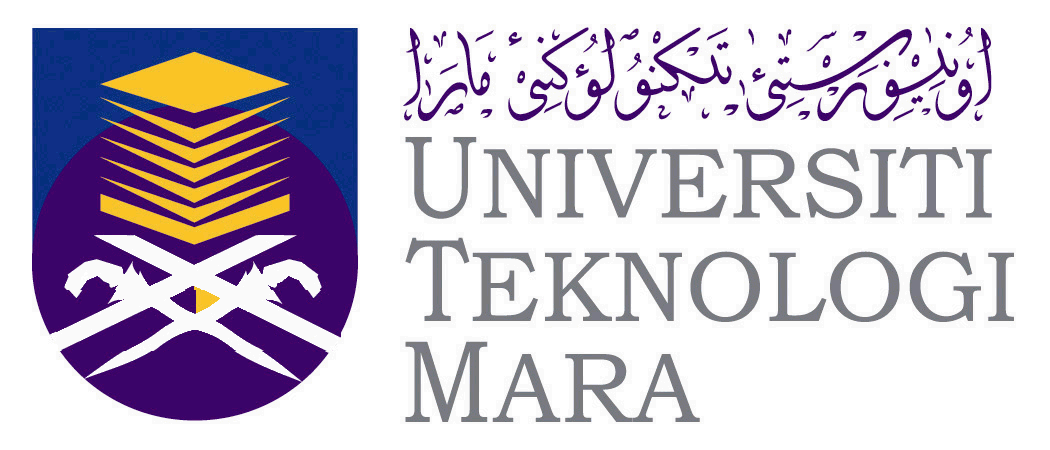 SENARAI SEMAK DOKUMEN BAYARAN YANG TIDAK MEMATUHI TATACARA PEROLEHAN SEHINGGRM 50,000.00 SAHAJABAGI TUJUAN BAYARAN KEPADA PEMBEKALSENARAI SEMAK DOKUMEN BAYARAN YANG TIDAK MEMATUHI TATACARA PEROLEHAN SEHINGGRM 50,000.00 SAHAJABAGI TUJUAN BAYARAN KEPADA PEMBEKALBILPERKARAPERKARAADA (√)1Borang Peruntukan PB 3/80(Pindaan 1/2002) Pejabat Bendahari- (Peruntukan Pengurusan Sahaja)Borang Peruntukan PB 3/80(Pindaan 1/2002) Pejabat Bendahari- (Peruntukan Pengurusan Sahaja)2Surat Penjelasan kepada ketidakpatuhan Tatacara Perolehan - (Permohonan kepada Ketua PTJ)Surat Penjelasan kepada ketidakpatuhan Tatacara Perolehan - (Permohonan kepada Ketua PTJ)3Salinan Surat Kelulusan Pembayaran kepada Ketidakpatuhan Tatacara Perolehan (Ketua PTJ kepada Pemohon)Salinan Surat Kelulusan Pembayaran kepada Ketidakpatuhan Tatacara Perolehan (Ketua PTJ kepada Pemohon)4  Lampiran A-Pengesahan Kemunasabahan Harga (Ketua PTJ perlu Tandatangan dan Cop pada ruangan                      ‘*** DILULUSKAN / DISAHKAN OLEH (KETUA PTJ)’ dan ***KELULUSAN PEMBELIAN TERUS-KHAS’.  Lampiran A-Pengesahan Kemunasabahan Harga (Ketua PTJ perlu Tandatangan dan Cop pada ruangan                      ‘*** DILULUSKAN / DISAHKAN OLEH (KETUA PTJ)’ dan ***KELULUSAN PEMBELIAN TERUS-KHAS’.5  Lampiran A - Perakuan Terimaan Barang-barang                                                Atau  Lampiran B - Pengesahan Kerja / Perkhidmatan  Lampiran A - Perakuan Terimaan Barang-barang                                                Atau  Lampiran B - Pengesahan Kerja / Perkhidmatan6  Inbois Asal  Inbois Asal7  Nota Penghantaran / Delivery Order (DO) / Service Report -jika ada  Nota Penghantaran / Delivery Order (DO) / Service Report -jika ada8  Surat Kelulusan Tabung Amanah (jika berkaitan)  Surat Kelulusan Tabung Amanah (jika berkaitan)